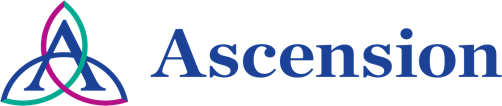 Continuing Education/Continuing Medical Education (CE/CME)Updates in Pediatric DiabetesWHEN:		May 20, 2022 — 7:30 AMPresentation purpose:The purpose of this activity is to provide updates on diabetic technology and the management of Type II diabetes in the pediatric population.Learning objectives:1 Describe new and evolving technologies for diabetic management2 Compare the benefits and limitations of different products3 Illustrate new approaches to the management of Type II diabetes in the pediatric patientTarget audience:This activity is designed for the interdisciplinary audience including the following:Specialties: Family Medicine, General MedicineProfessions: Physician, Nurse, Advanced Practice NurseAccreditationIn support of improving patient care, Ascension is jointly accredited by the Accreditation Council for Continuing Medical Education (ACCME), the Accreditation Council for Pharmacy Education (ACPE), and the American Nurses Credentialing Center (ANCC), to provide continuing education for the healthcare team.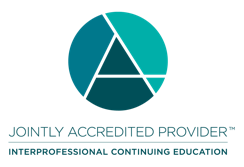 Credit designation: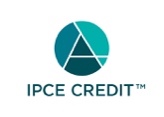 This activity was planned by and for the healthcare team, and learners will receive 1.00 IPCE credit(s) for learning and change.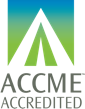 Ascension designates this Live Activity for a maximum of 1.00 AMA PRA Category 1 Credit(s)™. Physicians should claim only the credit commensurate with the extent of their participation in the activity.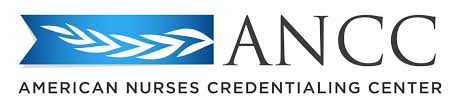 This activity is awarded 1.00 ANCC contact hour(s). (based on 60 minutes per contact hour)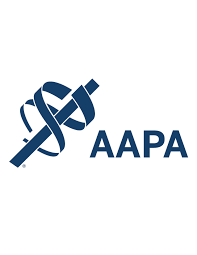 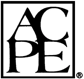 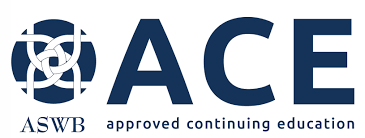 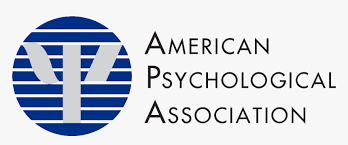 Faculty/Course Director/Planners:Ascension has selected all faculty participating in this activity. It is the policy of Ascension that all CE/CME planning committees, faculty, authors, editors, and staff disclose relationships with commercial interests upon nomination or invitation of participation. Disclosure documents are reviewed for potential conflicts of interest and if relevant, they are resolved prior to confirmation of participation. Only those participants who have no conflict of interest or who agreed to an identified resolution process prior to their participation were involved in this activity.Conflict of Interest:In accordance with the ACCME Standards for Commercial Support, it is the policy of Ascension to ensure balance, independence, objectivity and scientific rigor in all CE/CME activities.Full disclosure of conflicts and conflict resolution will be made in writing via handout materials or syllabus.Commercial Support:No commercial interest was received for this CE/CME activity.Name of individualIndividual's role in activityName of Ineligible Company(s) / Nature of Relationship(s)Sharon Brauer, MA, MA, MBA, CPHQ, CHCActivity AdministratorNothing to disclose - 02/25/2022Paula MartinActivity AdministratorNothing to disclose - 02/25/2022Kristen Hendrix, MD, FAAPFacultyNothing to disclose - 03/08/2022Lori Lewis, MSNNurse PlannerNothing to disclose - 12/13/2021Ellen Mlot, DOPhysician PlannerNothing to disclose - 02/25/2022